Ссылка и QR-код для доступа к анкетедля прохождения опроса об уровне доступности финансовых услуг  https://forms.gle/9gybHzPSpFWkto9B9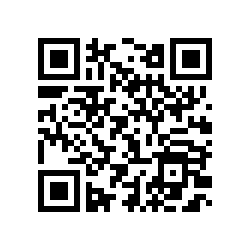 https://forms.yandex.ru/u/5f157723a8a40ea94338315f/